PROGRAMA  Anual Inglés 2019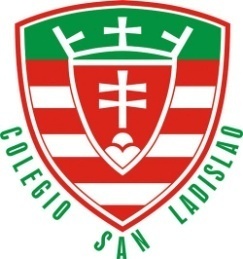 Docente: SILVIA FERNÁNDEZCurso: 5ºy 6º E.S. Nivel AvanzadoEXPECTATIVAS DE LOGRO:Al finalizar el año se espera que los alumnos:Elaboren textos en forma oral y escrita, defendiendo sus puntos de vista y opiniones sobre los mismosAnalicen e interpreten textos literarios haciendo hincapié en las diferencias culturales que los mismos reflejanRedacten cartas y mails como asimismo textos literarios simples trabajados en claseEstablezcan diálogos en los cuales reflejen sus intereses personales y sus puntos de vistaUtilicen en forma oral y escrita el vocabulario y las gramáticas previstas ara el presente año lectivo, incluyendo las ya aprendidasRealicen valoraciones acerca de sus aprendizajes, fundamentando las mismas mediante el uso del debate de las estrategias empleadas en sus procesos de aprendizajePuedan reconocer y formular los sonidos correspondientes a los fonemas de la lengua extranjeraParticipen y se comprometan con la interacción grupal y las prácticas comunicativas que propician el uso del lenguaje en contexto, EVALUACIÓN:1. Criterios generalesCompromiso con el areaParticipación active en claseCumplimiento con el material de trabajoCumplimiento con las tareas2. Instrumentos de evaluaciónEvaluaciones escritas y orales individualesTrabajos prácticos individuales y/o grupalesDictadosPresentaciones orales y/o individuales Realización de pósters, láminas, etc.Trabajo diario en clase, ya sea oral o escrito3. Criterio para evaluaciones y trabajos prácticosComprensión de consignasPresentación en tiempo y formaCONTENIDOS ACTITUDINALESResponsabilidad en la realización de las tareasParticipación responsable en tareas individuale y grupalesDisposición para aceptar opiniones diferentesAceptación de normasReconocimiento del error como parte del aprendizajeRECURSOSVIDEOS, CdsFotocopias, resource booksCONTENIDOS :UNIDAD 1: *The Great Typo Hunt (Reading), identifying the main idea                       *Language communication suffixes                       *Perfect continuous tenses                       *FCE Paper 4, Part 2, sentence completion-conversations                       *Reaching a decision-talking about a picture                       *An Informative Essay- connectors of cause and result                        *Phrasal verbs with TALK                       *Expressions with HEARTUNIDAD 2:   *The Changing world of Marketing, identifying the author´s purpose                       *Finances, describing adverts, verb collocations                       *Reported Speech                       *A Radio Programme, a radio interview                       *Discussing a topic, expressing opinions                       *For and Against Essay, connectors of addition, contrast and example                       *Words with more than one meaning, combining statements,                                       Collocations with ATTENTION, structures with connectors of                          Contrast.UNIDAD 3:                        *Whose land is it?, identifying fact and opinion                       *The Environment, environmental awareness, prefixes                       *Conditionals, wish clauses                       *Short monologues, a conversation                       *Comparing pictures, exchanging information                       *A Summary-paraphrasing                       *Collocations with WITHIN, phrasal verb with BRING, phrases for                            Expressing conditions, phrasal verbs with multiple meanings,                          Writing concisely                       *Open cloze, word formationUNIDAD 4:    *Some Day this pain will be useful to you (reading), making inferences                        *Work and jobs, personal characteristics, Idioms                        *Defining and non-defining relative clauses                        *A Conversation, sentence completion, an interview                        *Reaching a decision, a job interview                        *A formal letter, connectors of purpose                        *binomial Expressions                        *Phrasal verbs with RUN                        *quantity expressions in relative clauses                        *collocations with SENSE                        *parallel structuresBIBLIOGRAFÍA DEL ALUMNO: booklet (cuadernillo) preparado por  la docente.